Aufgabe und Material: Lies den Text eines Schülers, der auf dem Schulweg einen Unfall beobachtet hat. Streiche alle Aussagen im Text, die eine Wertung ausdrücken oder Gefühle wiedergeben.Schreibe den Text so um, dass der Bericht über das Unfallgeschehen sachlich informiert. LISUM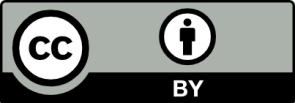 Erwartungshorizont:Didaktischer KommentarIm vorangegangenen Unterricht erhielten die Schülerinnen und Schüler Gelegenheit, beim Verfassen informierender Texte zwischen sachlichen und wertenden Aussagen zu unterscheiden. Sie kennen den Bericht als sachlich informierende Textsorte:Die Informationen sind in ihrer zeitlichen Abfolge richtig dargestellt.Die Informationen sind sachlich, d. h. ohne Wertungen dargestellt.Der Text beantwortet die Fragen wer, was, wann, wo, wie und warum.Der Text verzichtet auf wörtliche Rede.Der Text ist im Präteritum verfasst. LISUMFachDeutschDeutschDeutschKompetenzbereichSchreibenSchreibenSchreibenKompetenzinformierend schreibeninformierend schreibeninformierend schreibenNiveaustufe(n) D D D ggf. ThemenfeldStandardzwischen sachlichen und wertenden Aussagen unterscheiden De-K6.3Dzwischen sachlichen und wertenden Aussagen unterscheiden De-K6.3Dzwischen sachlichen und wertenden Aussagen unterscheiden De-K6.3Dggf. MaterialTextvorlagenTextvorlagenTextvorlagenggf. Bezug Basiscurriculum (BC) oder übergreifenden Themen (ÜT)BC SprachbildungBC SprachbildungBC Sprachbildungggf. Standard BCSB-K4.1DDie Schülerinnen und Schüler können Textmuster (z. B. persönlicher Brief, Liste, Protokoll) und Textbausteine (z. B. Anrede im Brief) anwenden.Die Schülerinnen und Schüler können sprachliche Mittel (z. B. Präpositionen, Konjunktionen wie wenn …, dann …, bevor, nachdem, solange) zur Verdeutlichung inhaltlicher Zusammenhänge anwenden.Die Schülerinnen und Schüler können informierende Texte (z. B. Bericht, Beschreibung) unter Nutzung von geeigneten Textmustern und -bausteinen sowie von Wortlisten schreiben.SB-K2.1DDie Schülerinnen und Schüler können aus Texten gezielt Informationen ermitteln (z. B. Fakten, Ereignisse, Themen).MB-K1.3 DDie Schülerinnen und Schüler können ausgewählte Kriterien zur Unterscheidung zwischen sachlichen Informationen und interessengeleiteter Darstellung beschreiben und anwenden.SB-K4.1DDie Schülerinnen und Schüler können Textmuster (z. B. persönlicher Brief, Liste, Protokoll) und Textbausteine (z. B. Anrede im Brief) anwenden.Die Schülerinnen und Schüler können sprachliche Mittel (z. B. Präpositionen, Konjunktionen wie wenn …, dann …, bevor, nachdem, solange) zur Verdeutlichung inhaltlicher Zusammenhänge anwenden.Die Schülerinnen und Schüler können informierende Texte (z. B. Bericht, Beschreibung) unter Nutzung von geeigneten Textmustern und -bausteinen sowie von Wortlisten schreiben.SB-K2.1DDie Schülerinnen und Schüler können aus Texten gezielt Informationen ermitteln (z. B. Fakten, Ereignisse, Themen).MB-K1.3 DDie Schülerinnen und Schüler können ausgewählte Kriterien zur Unterscheidung zwischen sachlichen Informationen und interessengeleiteter Darstellung beschreiben und anwenden.SB-K4.1DDie Schülerinnen und Schüler können Textmuster (z. B. persönlicher Brief, Liste, Protokoll) und Textbausteine (z. B. Anrede im Brief) anwenden.Die Schülerinnen und Schüler können sprachliche Mittel (z. B. Präpositionen, Konjunktionen wie wenn …, dann …, bevor, nachdem, solange) zur Verdeutlichung inhaltlicher Zusammenhänge anwenden.Die Schülerinnen und Schüler können informierende Texte (z. B. Bericht, Beschreibung) unter Nutzung von geeigneten Textmustern und -bausteinen sowie von Wortlisten schreiben.SB-K2.1DDie Schülerinnen und Schüler können aus Texten gezielt Informationen ermitteln (z. B. Fakten, Ereignisse, Themen).MB-K1.3 DDie Schülerinnen und Schüler können ausgewählte Kriterien zur Unterscheidung zwischen sachlichen Informationen und interessengeleiteter Darstellung beschreiben und anwenden.AufgabenformatAufgabenformatAufgabenformatAufgabenformatoffen	x	offen	x	halboffen geschlossen	Erprobung im Unterricht:Erprobung im Unterricht:Erprobung im Unterricht:Erprobung im Unterricht:Datum Datum Jahrgangsstufe: Schulart: VerschlagwortungBerichtenBerichtenBerichten